
Menopause / HRT Questionnaire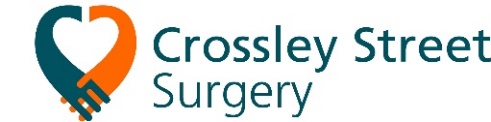 Please read the information on our website’s Menopause page and return the filled-out questionnaire to the surgery prior to your consultation.    Score these symptoms out of 10 (Zero = no symptoms, 10= severe Symptoms)PLEASE NOTE THIS WILL NOT BE READ BY A HELATHCARE PROFESSIONAL UNTIL YOUR CONSUTLATION SO DO NOT WRITE ANYTHING ON THIS FORM THAT NEEDS AN URGENT ANSWER. IF YOU HAVE SOMMETHING YOU NEED TO DISCUSS WITH THE DOCTOR URGENTLY, PLEASE BOOK AN URGENT APPOINTMENT FOR THIS SEPARATELY.Full NameDate of BirthBlood pressure * Important to do prior consultation* (from home machine reading or come into the surgery waiting room to do this prior to your doctor’s appointment).WeightHeightDo you smoke and if so, for how long and how many a day?How much alcohol do you typically drink a week?Daytime sweats or flushesBrain Fog/ loss of concentration/loss of memory       Night sweats or flushes    Vaginal dryness/ soreness/pain with intercourseUnable to sleep                Formication (sensation of something crawling all over you)Anxiety/panic attacks  General aches and pains            Irritability/anger Urine infections/urgency/incontinence              Mood changesHair lossIrritabilityMigrainesTearfulness /depressionHeadachesForgetfulnessSkin DrynessPoor or no libidoWhat hormonal treatment or contraception are you on? Roughly how long have you been on this?What have you already tried to help your menopausal symptoms?If you are on HRT, do you have any side effects of treatment?Do you want to continue with HRT?Do you want to start HRT if you are not already on it?Have you got a Mirena coil in place and if so when/where was this fitted?Have you had a hysterectomy? Was this a full hysterectomy or partial (i.e., did they leave your cervix?)Do you have a history of endometriosis?When was your last period and what have your periods been like over the last year?Do you have any unexpected spotting or bleeding?Have you or a close family relative (i.e., parent or sibling) ever had breast cancer? If so, what age were you/they when it was first diagnosed?Have you ever had and if so, when?Yes / NoDateClots in the legs or lungsCardiac disease or stroke Heart attack or AnginaActive liver diseaseMigraineDo you have a personal history or family history of weak bones or Osteoporosis?Any new medical problems?Are you up to date with breast and cervical screening?SignatureName: Date